CALCIO A CINQUESOMMARIOSOMMARIO	1COMUNICAZIONI DELLA F.I.G.C.	1COMUNICAZIONI DELLA L.N.D.	1COMUNICAZIONI DELLA DIVISIONE CALCIO A CINQUE	1COMUNICAZIONI DEL COMITATO REGIONALE MARCHE	1COMUNICAZIONI DELLA F.I.G.C.COMUNICAZIONI DELLA L.N.D.COMUNICAZIONI DELLA DIVISIONE CALCIO A CINQUECOMUNICAZIONI DEL COMITATO REGIONALE MARCHEPer tutte le comunicazioni con la Segreteria del Calcio a Cinque - richieste di variazione gara comprese - è attiva la casella e-mail c5marche@lnd.it; si raccomandano le Società di utilizzare la casella e-mail comunicata all'atto dell'iscrizione per ogni tipo di comunicazione verso il Comitato Regionale Marche. SPOSTAMENTO GARENon saranno rinviate gare a data da destinarsi. Tutte le variazioni che non rispettano la consecutio temporum data dal calendario ufficiale non saranno prese in considerazione. (es. non può essere accordato lo spostamento della quarta giornata di campionato prima della terza o dopo la quinta).Le variazione dovranno pervenire alla Segreteria del Calcio a Cinque esclusivamente tramite mail (c5marche@lnd.it) con tutta la documentazione necessaria, compreso l’assenso della squadra avversaria, inderogabilmente  entro le ore 23:59 del martedì antecedente la gara o entro le 72 ore in caso di turno infrasettimanale.Per il cambio del campo di giuoco e la variazione di inizio gara che non supera i 30 minuti non è necessaria la dichiarazione di consenso della squadra avversaria.SPESE SANITARIE E DI SANIFICAZIONE ALLE ASD/SSDDPCM ATTUATIVO PER FONDO RISTOROArt.10, commi 3 e 4 del D.L. del 25 maggio 2021, convertito, con modificazioni, dalla Legge n.106 del 23 Luglio 2021Categorie della stagione sportiva 2020/2021 interessate dal Provvedimento:Calcio a 11: Eccellenza Maschile e FemminileCalcio a 5: Serie C Maschile e FemminileSi riportano di seguito le disposizioni emanate con il DPCM del 16 settembre 2021, pubblicato dal Dipartimento per lo Sport in data 26 novembre 2021:Modalità di accesso al fondo (art.2)Le società dovranno inviare entro il 15 dicembre 2021 le richieste corredate della rendicontazione così come prevista dal medesimo DPCM attuativo (copia delle fatture e relativi documenti contabili attestanti l’avvenuto pagamento), compilando singolarmente gli specifici modelli excel (allegato 2 o 2 bis a seconda della forma giuridica della Società) secondo le indicazioni di cui al comma 2 dell’art.3 del richiamato DPCM. Le Società dovranno altresì comunicare (allegato 3) i seguenti dati relativi alla Società: Ragione Sociale, Regione, Sigla Provincia, Comune, CAP, indirizzo, codice fiscale ASD/SSD, intestazione del cc bancario, IBAN e importo da erogare.Le Società sono pregate di compilare i suddetti modelli a computer.Per la compilazione e l’invio della documentazione le Società dovranno seguire la procedura di seguito riportata.Sul portale Società della LND, attraverso il menù “Altri Servizi”, è disponibile la voce “Pratiche Ristoro Spese Sanitarie”; tramite questa funzione, le Società potranno scaricare la modulistica in formato PDF editabile che, una volta compilata, potrà essere caricata sempre sul portale e firmata elettronicamente, al fine di sottoporla al vaglio delle strutture della Lega.Le Società nel menù "Dati Societari", alla voce "Dati Anagrafici", potranno anche indicare il proprio IBAN di conto corrente (questa funzione sarà attivata entro la settimana corrente).Per quanto riguarda il prospetto di rendicontazione le Società dovranno utilizzare alternativamente uno dei seguenti acclusi moduli:Allegato 2: da compilare e sottoscrivere a cura delle Società che, per la propria tipologia sociale, prevedono un Collegio Sindacale ovvero un Sindaco Unico;Allegato 2bis (NUOVO): da compilare e sottoscrivere a cura delle Società che, per la propria tipologia sociale, NON prevedono un Collegio Sindacale ovvero un Sindaco Unico.Spese ammissibili (art.3)Possono essere oggetto di contributo le spese effettuate dai soggetti di cui all’art.2, sostenute per i servizi resi a partire dal 24 novembre 2020 fino al 31 agosto 2021. A riguardo so specifica che le Società promosse o retrocesse in tale periodo a Campionati organizzati da Enti tra loro diversi dovranno rendicontare per il periodo di competenza all’Ente di riferimento del Campionato interessato ( ad esempio una società promossa dal Campionato di Eccellenza maschile al Campionato di Serie D, dovrà inviare la documentazione al Comitato Regionale di appartenenza per le spese sostenute fino al 30.06.2021; mentre per le spese dal 01.07.2021 dovrà far riferimento al Dipartimento Interregionale).	Sono ammissibili al contributo a fondo perduto (comma 2) le spese sostenute per:La somministrazione di tamponi, sia antigenici che molecolari, a coloro che prestano la propria opera nell’ambito dell’attività lavorativa e istituzionale esercitata dai soggetti che presentano la domanda di accesso al contributo;La sanificazione degli ambienti in cui si svolge l’attività del soggetto che presenta la domanda di accesso al contributo;L’acquisto di prodotti detergenti, disinfettanti e di dispositivi di protezione individuale, quali mascherine, guanti, visiere e occhiali protettivi, tute di protezione e calzari, che siano conformi ai requisiti essenziali di sicurezza previsti dalla normativa europea;L’acquisto di dispositivi di sicurezza diversi da quelli alla lettera c), quali termometri, termo-scanner, tappeti e vaschette decontaminati e igienizzanti, colonnine automatiche per gel igienizzante, che siano conformi ai requisiti essenziali di sicurezza previsti dalla normativa europea, ivi incluse le eventuali spese di installazione;L’acquisto di dispositivi atti a garantire la distanza di sicurezza interpersonale, quali barriere e panelli protettivi, ivi incluse le eventuali spese di installazione;La somministrazione di test sierologici per la ricerca di anticorpi SARS-Co Vid-2 a coloro che prestano la propria opera nell’ambito dell’attività lavorativa e istituzionale esercitata dai soggetti di cui all’art.2;I costi del personale sanitari specializzato che non siano già a carico della finanza pubblica, per lo svolgimento delle attività dei cui alla lett. a);Gli accertamenti effettuati a coloro che prestano la propria opera nell’ambito delle attività lavorative e istituzionali esercitate dai soggetti di cui all’art.2:Visita medica;Esame clinico effettuato dal responsabile sanitario, specialista in Medicina dello Sport;Test da sforzo massimale con valutazione polmonare (test cardio polmonare) e saturazione O2 a riposo, durante e dopo sforzo;Ecocardiogramma color doppler;ECG a riposo;ECH Holter 24hr (inclusivo di una seduta di allenamento o di sforzo);Esame spirometria completo (FVC, VC, MVV);Esami ematochimici;Radiologia polmonare: TAC per COVID +;Nullaosta infettivologo alla ripresa (per gli atleti COVID+).Una quota pari ad almeno il 70% del richiesto deve riguardare spese sostenute ai sensi delle lettere a), b), c), e g) di cui al comma 2.Controllo e rendicontazione (art.5)L’elenco dei giustificativi delle spese sostenute deve essere distinto per le singole tipologie di voci (riportate nei citati modelli in excel) ed accompagnato da copia delle fatture quietanzate o di analoghi documenti contabili.La FIGC provvederà ad inoltrare al Dipartimento dello Sport formale richiesta di chiarimenti in ordine alla modalità di rendicontazione delle spese relative ai tamponi anti-Covid 19 anticipate dalla LND/Comitati/Dipartimenti/Divisione Calcio a Cinque per conto delle rispettive Società interessate.NOTIZIE SU ATTIVITA’ AGONISTICACALCIO A CINQUE SERIE C1RISULTATIRISULTATI UFFICIALI GARE DEL 03/12/2021Si trascrivono qui di seguito i risultati ufficiali delle gare disputateGIUDICE SPORTIVOIl Giudice Sportivo Avv. Claudio Romagnoli, nella seduta del 07/12/2021 ha adottato le decisioni che di seguito integralmente si riportano:GARE DEL 3/12/2021 PROVVEDIMENTI DISCIPLINARI In base alle risultanze degli atti ufficiali sono state deliberate le seguenti sanzioni disciplinari. DIRIGENTI INIBIZIONE A SVOLGERE OGNI ATTIVITA' FINO AL 15/12/2021 Per proteste nei confronti dell'arbitro. Allontanato. ALLENATORI SQUALIFICA FINO AL 15/12/2021 Per proteste nei confronti dell'arbitro. Allontanato. AMMONIZIONE (I INFR) CALCIATORI ESPULSI SQUALIFICA PER UNA GARA EFFETTIVA CALCIATORI NON ESPULSI AMMONIZIONE CON DIFFIDA (IV INFR) AMMONIZIONE (VII INFR) AMMONIZIONE (III INFR) AMMONIZIONE (II INFR) AMMONIZIONE (I INFR) GARE DEL 4/12/2021 PROVVEDIMENTI DISCIPLINARI In base alle risultanze degli atti ufficiali sono state deliberate le seguenti sanzioni disciplinari. SOCIETA' AMMENDA Euro 160,00 CERRETO D ESI C5 A.S.D. 
Per comportamento offensivo e minaccioso del proprio pubblico nei confronti dell'arbitro durante la gara. ALLENATORI SQUALIFICA FINO AL 22/12/2021 Per comportamento irriguardoso nei confronti dell'arbitro. Allontanato. CALCIATORI NON ESPULSI AMMONIZIONE (III INFR) AMMONIZIONE (II INFR) AMMONIZIONE (I INFR) F.to IL GIUDICE SPORTIVO 						   	       Claudio Romagnoli CLASSIFICAGIRONE APROGRAMMA GAREGIRONE A - 13 GiornataCALCIO A CINQUE SERIE C2RISULTATIRISULTATI UFFICIALI GARE DEL 03/12/2021Si trascrivono qui di seguito i risultati ufficiali delle gare disputateGIUDICE SPORTIVOIl Giudice Sportivo Avv. Claudio Romagnoli, nella seduta del 07/12/2021 ha adottato le decisioni che di seguito integralmente si riportano:GARE DEL 1/12/2021 PROVVEDIMENTI DISCIPLINARI In base alle risultanze degli atti ufficiali sono state deliberate le seguenti sanzioni disciplinari. DIRIGENTI INIBIZIONE A SVOLGERE OGNI ATTIVITA' FINO AL 22/12/2021 Per comportamento irriguardoso nei confronti dell'arbitro. Allontanato. AMMONIZIONE (I INFR) CALCIATORI NON ESPULSI AMMONIZIONE CON DIFFIDA (IV INFR) AMMONIZIONE (VI INFR) AMMONIZIONE (II INFR) GARE DEL 3/12/2021 PROVVEDIMENTI DISCIPLINARI In base alle risultanze degli atti ufficiali sono state deliberate le seguenti sanzioni disciplinari. DIRIGENTI INIBIZIONE A SVOLGERE OGNI ATTIVITA' FINO AL 15/12/2021 Per proteste nei confronti dell'arbitro. Allontanato. AMMONIZIONE (I INFR) ALLENATORI SQUALIFICA FINO AL 15/12/2021 Espulso per doppia ammonizione. Allontanato. AMMONIZIONE (II INFR) CALCIATORI ESPULSI SQUALIFICA PER DUE GARE EFFETTIVE SQUALIFICA PER UNA GARA EFFETTIVA CALCIATORI NON ESPULSI SQUALIFICA PER UNA GARA EFFETTIVA PER RECIDIVITA' IN AMMONIZIONE (V INFR) AMMONIZIONE CON DIFFIDA (IV INFR) AMMONIZIONE (VII INFR) AMMONIZIONE (III INFR) AMMONIZIONE (II INFR) AMMONIZIONE (I INFR) GARE DEL 4/12/2021 PROVVEDIMENTI DISCIPLINARI In base alle risultanze degli atti ufficiali sono state deliberate le seguenti sanzioni disciplinari. CALCIATORI NON ESPULSI SQUALIFICA PER UNA GARA EFFETTIVA PER RECIDIVITA' IN AMMONIZIONE (V INFR) AMMONIZIONE (II INFR) F.to IL GIUDICE SPORTIVO 						   	       Claudio Romagnoli CLASSIFICAGIRONE AGIRONE BGIRONE CPROGRAMMA GAREGIRONE A - 11 GiornataGIRONE B - 11 GiornataGIRONE C - 11 GiornataREGIONALE CALCIO A 5 FEMMINILERISULTATIRISULTATI UFFICIALI GARE DEL 03/12/2021Si trascrivono qui di seguito i risultati ufficiali delle gare disputateGIUDICE SPORTIVOIl Giudice Sportivo Avv. Claudio Romagnoli, nella seduta del 07/12/2021 ha adottato le decisioni che di seguito integralmente si riportano:GARE DEL 3/12/2021 PROVVEDIMENTI DISCIPLINARI In base alle risultanze degli atti ufficiali sono state deliberate le seguenti sanzioni disciplinari. CALCIATORI NON ESPULSI AMMONIZIONE (I INFR) GARE DEL 5/12/2021 PROVVEDIMENTI DISCIPLINARI In base alle risultanze degli atti ufficiali sono state deliberate le seguenti sanzioni disciplinari. CALCIATORI NON ESPULSI AMMONIZIONE (I INFR) F.to IL GIUDICE SPORTIVO 						   	       Claudio Romagnoli CLASSIFICAGIRONE APROGRAMMA GAREGIRONE A - 9 GiornataUNDER 21 CALCIO A 5 REGIONALEVARIAZIONI AL PROGRAMMA GAREGIRONE BRISULTATIRISULTATI UFFICIALI GARE DEL 04/12/2021Si trascrivono qui di seguito i risultati ufficiali delle gare disputateGIUDICE SPORTIVOIl Giudice Sportivo Avv. Claudio Romagnoli, nella seduta del 07/12/2021 ha adottato le decisioni che di seguito integralmente si riportano:GARE DEL 5/12/2021 DECISIONI DEL GIUDICE SPORTIVO gara del 5/12/2021 U.MANDOLESI CALCIO - MONTELUPONE CALCIO A 5 
Letto il referto arbitrale dal quale si evince che la gara in oggetto non è stata disputata per la mancata presentazione sul terreno di gioco della società A.S.D. Montelupone Calcio Si decidea) Di considerare la società A.S.D. Montelupone Calcio rinunciataria alla disputa dell'incontro e di comminarle la sanzione sportiva della perdita della gara con il punteggio di 0 -6 b) Di sanzionare la ridetta società con la penalizzazione di un punto in classifica c) di comminare alla società A.S.D. Montelupone Calcio la sanzione dell'ammenda di euro 200,00 (1 rinuncia) così stabilita in relazione alla categoria di appartenenza dalla Decisioni Ufficiali della L.N.D. per la stagione sportiva 2021/2022, come da CU n 1 Lnd del 1-7-2021. GARE DEL 4/12/2021 PROVVEDIMENTI DISCIPLINARI In base alle risultanze degli atti ufficiali sono state deliberate le seguenti sanzioni disciplinari. CALCIATORI NON ESPULSI AMMONIZIONE (III INFR) AMMONIZIONE (II INFR) AMMONIZIONE (I INFR) GARE DEL 5/12/2021 PROVVEDIMENTI DISCIPLINARI In base alle risultanze degli atti ufficiali sono state deliberate le seguenti sanzioni disciplinari. SOCIETA' PERDITA DELLA GARA: MONTELUPONE CALCIO A 5 
V. delibera. PENALIZZAZIONE PUNTI IN CLASSIFICA: MONTELUPONE CALCIO A 5 1 
V. delibera. AMMENDA Euro 200,00 MONTELUPONE CALCIO A 5 
v. delibera. F.to IL GIUDICE SPORTIVO 						   	       Claudio Romagnoli CLASSIFICAGIRONE AGIRONE BPROGRAMMA GAREGIRONE A - 4 GiornataGIRONE B - 4 GiornataUNDER 19 CALCIO A 5 REGIONALERISULTATIRISULTATI UFFICIALI GARE DEL 04/12/2021Si trascrivono qui di seguito i risultati ufficiali delle gare disputateRISULTATI UFFICIALI GARE DEL 04/12/2021Si trascrivono qui di seguito i risultati ufficiali delle gare disputateGIUDICE SPORTIVOIl Giudice Sportivo Avv. Claudio Romagnoli, nella seduta del 07/12/2021 ha adottato le decisioni che di seguito integralmente si riportano:GARE DEL 4/12/2021 PROVVEDIMENTI DISCIPLINARI In base alle risultanze degli atti ufficiali sono state deliberate le seguenti sanzioni disciplinari. CALCIATORI NON ESPULSI AMMONIZIONE (III INFR) AMMONIZIONE (II INFR) AMMONIZIONE (I INFR) GARE DEL 5/12/2021 PROVVEDIMENTI DISCIPLINARI In base alle risultanze degli atti ufficiali sono state deliberate le seguenti sanzioni disciplinari. CALCIATORI NON ESPULSI AMMONIZIONE (I INFR) F.to IL GIUDICE SPORTIVO 						   	       Claudio Romagnoli CLASSIFICAGIRONE AGIRONE BPROGRAMMA GAREGIRONE A - 2 GiornataGIRONE B - 4 GiornataUNDER 17 C5 REGIONALI MASCHILIVARIAZIONI AL PROGRAMMA GAREGIRONE BGIRONE CRISULTATIRISULTATI UFFICIALI GARE DEL 05/12/2021Si trascrivono qui di seguito i risultati ufficiali delle gare disputateGIUDICE SPORTIVOIl Giudice Sportivo Avv. Claudio Romagnoli, nella seduta del 07/12/2021 ha adottato le decisioni che di seguito integralmente si riportano:GARE DEL 4/12/2021 PROVVEDIMENTI DISCIPLINARI In base alle risultanze degli atti ufficiali sono state deliberate le seguenti sanzioni disciplinari. CALCIATORI NON ESPULSI AMMONIZIONE (II INFR) AMMONIZIONE (I INFR) GARE DEL 5/12/2021 PROVVEDIMENTI DISCIPLINARI In base alle risultanze degli atti ufficiali sono state deliberate le seguenti sanzioni disciplinari. CALCIATORI ESPULSI SQUALIFICA PER DUE GARE EFFETTIVE CALCIATORI NON ESPULSI AMMONIZIONE (II INFR) AMMONIZIONE (I INFR) F.to IL GIUDICE SPORTIVO 						   	       Claudio Romagnoli CLASSIFICAGIRONE AGIRONE BGIRONE CPROGRAMMA GAREGIRONE A - 4 GiornataGIRONE B - 4 GiornataGIRONE C - 4 GiornataUNDER 15 C5 REGIONALI MASCHILIRISULTATIRISULTATI UFFICIALI GARE DEL 05/12/2021Si trascrivono qui di seguito i risultati ufficiali delle gare disputateGIUDICE SPORTIVOIl Giudice Sportivo Avv. Claudio Romagnoli, nella seduta del 07/12/2021 ha adottato le decisioni che di seguito integralmente si riportano:GARE DEL 5/12/2021 PROVVEDIMENTI DISCIPLINARI In base alle risultanze degli atti ufficiali sono state deliberate le seguenti sanzioni disciplinari. DIRIGENTI AMMONIZIONE (I INFR) CALCIATORI NON ESPULSI AMMONIZIONE (II INFR) AMMONIZIONE (I INFR) F.to IL GIUDICE SPORTIVO 						   	       Claudio Romagnoli CLASSIFICAGIRONE AGIRONE BGIRONE CPROGRAMMA GAREGIRONE A - 4 GiornataGIRONE B - 4 GiornataGIRONE C - 4 GiornataCOPPA MARCHE CALCIO 5 serie DPROGRAMMA GAREGIRONE QF - 1 GiornataTRIBUNALE FEDERALE TERRITORIALEDispositivo n.2/TFT 2021/2022Deferimento n. 3384/50 pfi 21-22 PM/vdb del 15 novembre 2021Il Tribunale federale territoriale presso il Comitato Regionale Marche, composto daAvv. Piero Paciaroni - Presidente Dott. Giovanni Spanti - VicepresidenteDott. Lorenzo Casagrande Albano – Componente Segretario f.f.Avv. Francesco Scaloni - Componente Dott.ssa Valentina Pupo – Componentenella riunione del 6 dicembre 2021 a seguito del deferimento n.3384/50 pfi 21-22 PM/vdb del 15 novembre 2021 a carico della C.S.D VIRTUS TEAM SOC.COOP. e del sig. GAETANO MARINELLI ha pronunciato il seguente                                                                    DISPOSITIVO                                                                       P.Q.M.Il Tribunale federale territoriale, all’esito della camera di consiglio, respinge il deferimento.Manda alla Segreteria del Comitato Regionale Marche per le comunicazioni e gli adempimenti conseguenti.Così deciso in Ancona, nella sede della FIGC – LND - Comitato Regionale Marche, in data 6 dicembre 2021.Il Relatore                                                                                                                 Il Presidente                                                         F.to in originale                                                                                                         F.to in originale                                                                                                                                                                                                    Giovanni Spanti                                                                                                        Piero Paciaroni                                                        Depositato in Ancona in data 6 dicembre 2021Il Segretario f.f.                                                                                            F.to in originaleLorenzo Casagrande Albano*     *     *Il versamento delle somme relative alle ammende comminate con il presente Comunicato Ufficiale deve essere effettuato entro il 20 dicembre 2021 a favore di questo Comitato Regionale mediante bonifico bancario da versare alle seguenti coordinate: BNL – ANCONABeneficiario: 	Comitato Regionale Marche  F.I.G.C. – L.N.D.IBAN: 		IT13E0100502604000000001453Eventuali reclami con richieste di copia dei documenti ufficiali avverso le decisioni assunte con il presente Comunicato dovranno essere presentati, ai sensi dell’art. 76 C.G.S., alla:F.I.G.C. – Corte Sportiva di Appello TerritorialeVia Schiavoni, snc – 60131 ANCONA (AN)PEC: marche@pec.figcmarche.itIl pagamento del contributo di reclamo dovrà essere effettuato: - Tramite Addebito su Conto Campionato - Tramite Assegno Circolare Non Trasferibile intestato al Comitato Regionale Marche F.I.G.C. – L.N.D. - Tramite Bonifico Bancario IBAN FIGC: IT13E0100502604000000001453*     *     *ORARIO UFFICISi comunica che la Sede Regionale è chiusa al pubblico.Ciò premesso, si informa che i contatti possono avvenire per e-mail all’indirizzo c5marche@lnd.it, crlnd.marche01@figc.it (Segreteria Generale, Ufficio Tesseramento) o pec c5marche@pec.figcmarche.itSi trascrivono, di seguito, i seguenti recapiti telefonici:Segreteria			071/28560404Ufficio Amministrazione	071/28560322 Ufficio Tesseramento 	071/28560408 Ufficio emissione tessere	071/28560401Pubblicato in Ancona ed affisso all’albo del C.R. M. il 07/12/2021.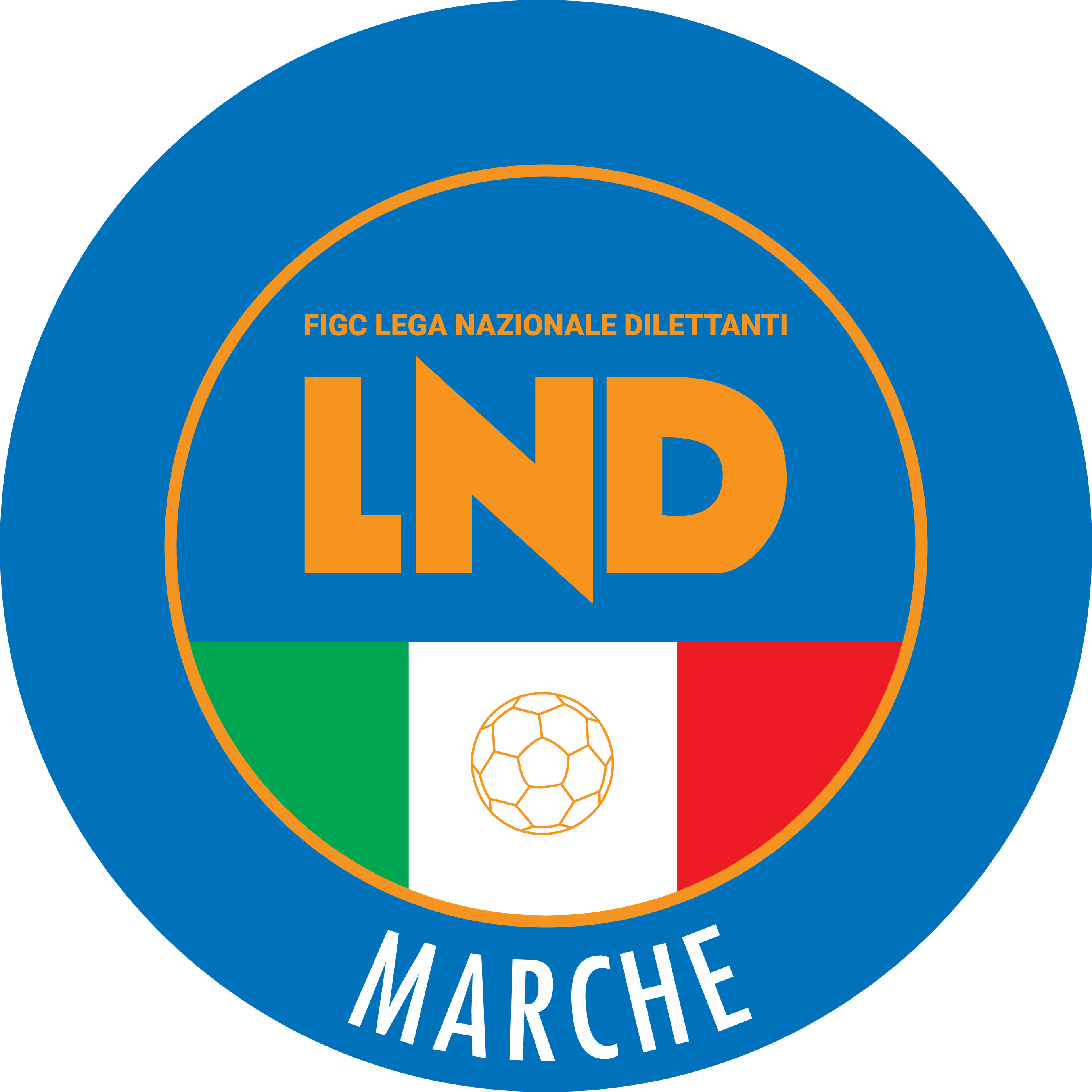 Federazione Italiana Giuoco CalcioLega Nazionale DilettantiCOMITATO REGIONALE MARCHEVia Schiavoni, snc - 60131 ANCONACENTRALINO: 071 285601 - FAX: 071 28560403sito internet: marche.lnd.ite-mail: c5marche@lnd.itpec: c5marche@pec.figcmarche.itStagione Sportiva 2021/2022Comunicato Ufficiale N° 39 del 07/12/2021Stagione Sportiva 2021/2022Comunicato Ufficiale N° 39 del 07/12/2021LUCIANI ROBERTO(NUOVA JUVENTINA FFC) SQUARCIA MARCO(FUTSAL MONTURANO) SQUARCIA MARCO(FUTSAL MONTURANO) ARBUSTI NICHOLAS(FUTSAL MONTURANO) RAHALI AIMEN(DINAMIS 1990) DE CARLONIS NICOLO(REAL SAN GIORGIO) CARLETTI GIACOMO(DINAMIS 1990) FODALI SOUHAIB(FUTSAL MONTURANO) LOTITO LORENZO(CASTELBELLINO CALCIO A 5) CATINI LEONARDO(NUOVA JUVENTINA FFC) MATTIOLI GIULIO(PIANACCIO) QUERCETTI DANIEL(DINAMIS 1990) ALTENHOFEN CARLOS AFONSO(NUOVA JUVENTINA FFC) TOMORRI LEOS(NUOVA JUVENTINA FFC) PALAZZINI ALESSANDRO(PIANACCIO) DELLA MORA DAVID(REAL SAN GIORGIO) BURATTI MAURIZIO(CERRETO D ESI C5 A.S.D.) OCCHIUZZO JOSE JEREMIAS(CERRETO D ESI C5 A.S.D.) DI RONZA SIMONE(CERRETO D ESI C5 A.S.D.) TAMBURRINO FEDERICO(CERRETO D ESI C5 A.S.D.) SquadraPTGVNPGFGSDRPEA.S.D. MONTELUPONE CALCIO A 525128135541140A.S.D. C.U.S. MACERATA CALCIO A524128045035150A.P.D. CERRETO D ESI C5 A.S.D.23127235640160A.S.D. PIETRALACROCE 732212714554870A.S.D. DINAMIS 19902112705484080G.S. AUDAX 1970 S.ANGELO2012624463790A.S. REAL SAN GIORGIO2012624443950A.S.D. JESI CALCIO A 51912615363150A.S.D. NUOVA JUVENTINA FFC14124264656-100A.S.D. FUTSAL MONTURANO13124174254-120A.S.D. OLYMPIA FANO C513124172541-160U.S. PIANACCIO12124082734-70A.S.D. CASTELBELLINO CALCIO A 510123183249-170A.S.D. GROTTACCIA 20059123093047-170Squadra 1Squadra 2A/RData/OraImpiantoLocalita' ImpiantoIndirizzo ImpiantoCASTELBELLINO CALCIO A 5CERRETO D ESI C5 A.S.D.A10/12/2021 21:305043 PALASPORT "MARTARELLI"CASTELBELLINOVIA TOBAGI STAZ. CASTELBELLINODINAMIS 1990OLYMPIA FANO C5A10/12/2021 22:005021 PALASPORT "BADIALI"FALCONARA MARITTIMAVIA DELLO STADIOFUTSAL MONTURANOREAL SAN GIORGIOA10/12/2021 22:005638 PALAZZO DELLO SPORTMONTE URANOVIA OLIMPIADIJESI CALCIO A 5NUOVA JUVENTINA FFCA10/12/2021 21:305008 PALESTRA RAFFAELA CARBONARIJESIVIA DEI TESSITORIMONTELUPONE CALCIO A 5C.U.S. MACERATA CALCIO A5A10/12/2021 21:305262 TENSOSTRUTTURA CALCIO A 5MONTELUPONEVIA ALESSANDRO MANZONIPIANACCIOGROTTACCIA 2005A10/12/2021 22:005429 PAL.COM. S.MICHELE AL FIUMEMONDAVIOVIA LORETOPIETRALACROCE 73AUDAX 1970 S.ANGELOA10/12/2021 21:305067 PALASCHERMAANCONAVIA MONTEPELAGOPICCINNO COSIMO ADRIANO(RIVIERA DELLE PALME) PICCINNO COSIMO ADRIANO(RIVIERA DELLE PALME) GALOSI LUCA NAZZARENO(FUTSAL CASELLE) PICCININI MARTIN(RIVIERA DELLE PALME) FICCADENTI DANIEL CLAUDIO(FUTSAL CASELLE) TESTA GINO(FUTSAL CASELLE) PALESTINI FRANCESCO(RIVIERA DELLE PALME) PASQUINI MARCO(RIVIERA DELLE PALME) SCAPECCHI LUCA(ALMA JUVENTUS FANO) LUCCIARINI JACOPO(GNANO 04) IESARI MAURO(INVICTA FUTSAL MACERATA) MAGNANELLI ENRICO(GNANO 04) PENNESI GIANLUCA(INVICTA FUTSAL MACERATA) BACHETTI STEFANO(REAL EAGLES VIRTUS PAGLIA) PETTINARI ALBERTO(CIARNIN) GARBATINI MASSIMILIANO(AMICI DEL CENTROSOCIO SP.) CARLETTI ALEX(FUTSAL MONTEMARCIANO C5) MONCERI MATTIA(GNANO 04) BRUNO SIMONE(REAL EAGLES VIRTUS PAGLIA) MEDEI LEONARDO(AURORA TREIA) PAGLIARI FEDERICO(BORGOROSSO TOLENTINO) PETTINARI ALBERTO(CIARNIN) SEBASTIANELLI ADOLFO(CITTA DI OSTRA) CANCRINI GIANLUCA(CSI STELLA A.S.D.) TAMBURI MATTEO(TRE TORRI A.S.D.) ARTIBANI MATTEO(AVIS ARCEVIA 1964) MARZIALI ALESSANDRO(CAPODARCO CASABIANCA C5) TRAINI MATTIA(FUTSAL PRANDONE) IESARI MATTEO(INVICTA FUTSAL MACERATA) KACILI ABAS(REAL EAGLES VIRTUS PAGLIA) PAPA LORENZO(ACLI VILLA MUSONE) SALVATORI MICHELE(AVENALE) BONFIGLI PAOLO(BAYER CAPPUCCINI) ROMANUCCI MARCO(CIARNIN) BORIA NICOLAS(CITTA DI OSTRA) DI GIACOMI ALESSANDRO(FUTSAL PRANDONE) CERAVOLO ANTONIO(GNANO 04) BATOCCO RICCARDO(INVICTA FUTSAL MACERATA) FAVETTI CLEVERSON(INVICTA FUTSAL MACERATA) VALERIO LOZANO RICARDO PEDRO(INVICTA FUTSAL MACERATA) MICOZZI LORENZO(SANGIORGIO) GIRONACCI DIEGO(U.MANDOLESI CALCIO) PAOLINELLI ENRICO(ACLI MANTOVANI CALCIO A 5) PANTOLI GIACOMO(ALMA JUVENTUS FANO) PATRIGNANI ALESSIO(ALMA JUVENTUS FANO) MARROCCHI RICCARDO(AVENALE) FEROCE ROBERTO(BORGOROSSO TOLENTINO) RAFFAELI DANIELE(CAPODARCO CASABIANCA C5) AMATUCCI DAVIDE(CSI STELLA A.S.D.) MACCI MARCO(CSI STELLA A.S.D.) PAONE CARLO(FUTSAL MONTEMARCIANO C5) EUSEBI NICOLAS(FUTSAL PRANDONE) MICUCCI STEFANO(FUTSAL SAMBUCHETO) FABBRI ANDREA(REAL FABRIANO) SAKUTA RUBENS(REAL FABRIANO) PALLOTTA LORIS(TRE TORRI A.S.D.) SEGOVIA ECHEVERRIA BASTIAN(TRE TORRI A.S.D.) BARDHO KLEVIS(SERRALTA) BONCI LEONARDO(SERRALTA) CIRIACO NICOLA(SERRALTA) PACIARONI ALESSANDRO(SERRALTA) SquadraPTGVNPGFGSDRPEASD.P. ALMA JUVENTUS FANO1995402914150A.P.D. VERBENA C5 ANCONA1896033923160A.S.D. CITTA DI OSTRA17105233637-10A.S.D. CHIARAVALLE FUTSAL159432312650A.S.D. ACLI MANTOVANI CALCIO A 5159504282800U.S.D. ACLI VILLA MUSONE149423292270A.S.D. FUTSAL MONTEMARCIANO C51193242832-40A.S.D. AMICI DEL CENTROSOCIO SP.1093152029-90A.S.D. GNANO 04992342730-30A.S.D. AVIS ARCEVIA 1964892252329-60A.S.D. CIARNIN390361939-200SquadraPTGVNPGFGSDRPEA.S.D. NUOVA OTTRANO 9827109015723340A.S.D. INVICTA FUTSAL MACERATA23107216650160S.S.D. FUTSAL SANGIUSTESE A.R.L.1910613352870A.S. AVENALE1810532332490A.S.D. BAYER CAPPUCCINI1710523383170A.S.D. POLISPORTIVA VICTORIA15105052435-110A.P. AURORA TREIA13104153139-80U.S. TRE TORRI A.S.D.11103253945-60A.S.D. REAL FABRIANO10103163339-60POL. SERRALTA10103162135-140A.S.D. FUTSAL SAMBUCHETO4100462838-100A.S.D. BORGOROSSO TOLENTINO4101183351-180SquadraPTGVNPGFGSDRPEA.S.D. SANGIORGIO28109104416280A.S.D. FUTSAL CAMPIGLIONE199612272070A.S.D. FUTSAL CASELLE179522261790A.S.D. ROCCAFLUVIONE159504312650POL. CSI STELLA A.S.D.149423393720A.S. RIVIERA DELLE PALME1394142231-90A.S.D. FUTSAL PRANDONE129405322840A.S.D. REAL ANCARIA1294052527-20A.S.D. REAL EAGLES VIRTUS PAGLIA993062431-70POL.D. U.MANDOLESI CALCIO792161834-160A.S.D. CAPODARCO CASABIANCA C5090092041-210Squadra 1Squadra 2A/RData/OraImpiantoLocalita' ImpiantoIndirizzo ImpiantoAVIS ARCEVIA 1964FUTSAL MONTEMARCIANO C5A10/12/2021 21:305113 PALASPORTCASTELLEONE DI SUASAVIA ROSSINICIARNINACLI VILLA MUSONEA10/12/2021 21:305133 PALESTRA IST.BETTINO PADOVANOSENIGALLIAVIA ANTONIO ROSMINI 22/BALMA JUVENTUS FANOACLI MANTOVANI CALCIO A 5A11/12/2021 16:005446 ALMA ARENA CALCIO A CINQUEFANOVIA ROMA 201CHIARAVALLE FUTSALVERBENA C5 ANCONAA11/12/2021 15:005005 PALAZZO DELLO SPORTCHIARAVALLEVIA FALCONARAGNANO 04AMICI DEL CENTROSOCIO SP.A11/12/2021 15:005493 PALA BIVIOFERMIGNANOVIA DELL'INDUSTRIASquadra 1Squadra 2A/RData/OraImpiantoLocalita' ImpiantoIndirizzo ImpiantoAVENALEAURORA TREIAA10/12/2021 22:005281 PALASPORT "LUIGINO QUARESIMA"CINGOLIVIA CERQUATTIBAYER CAPPUCCINIPOLISPORTIVA VICTORIAA10/12/2021 21:455286 PALESTRA C.SPORTIVO"DON BOSCO"MACERATAVIA ALFIERI SNCFUTSAL SAMBUCHETOBORGOROSSO TOLENTINOA10/12/2021 21:305300 IMPIANTO C5 "SAN LIBERATO"MONTECASSIANOLOC. SAN LIBERATOREAL FABRIANONUOVA OTTRANO 98A10/12/2021 21:305066 PALESTRA "FERMI"FABRIANOVIA B.BUOZZISERRALTAFUTSAL SANGIUSTESE A.R.L.A10/12/2021 22:005270 PALASPORT "ALBINO CIARAPICA"SAN SEVERINO MARCHEVIALE MAZZINITRE TORRI A.S.D.INVICTA FUTSAL MACERATAA10/12/2021 21:305222 PALASPORT COMUNALESARNANOVIA LUDOVICO SCARFIOTTISquadra 1Squadra 2A/RData/OraImpiantoLocalita' ImpiantoIndirizzo ImpiantoCAPODARCO CASABIANCA C5REAL ANCARIAA10/12/2021 21:305711 PALESTRA COMUNALE CAPODARCOFERMOVIA INDIPENDENZA-CAPODARCOFUTSAL CAMPIGLIONECSI STELLA A.S.D.A10/12/2021 21:305704 CAMPO COPERTO CAMPIGLIONEFERMOVIA C.ULPIANIFUTSAL PRANDONEFUTSAL CASELLEA10/12/2021 21:305664 PALESTRAMONTEPRANDONEVIA COLLE GIOIOSORIVIERA DELLE PALMEROCCAFLUVIONEA10/12/2021 21:305696 PALASPORT SPECASAN BENEDETTO DEL TRONTOVIA DELLO SPORTU.MANDOLESI CALCIOREAL EAGLES VIRTUS PAGLIAA10/12/2021 21:305631 PALASPORT " PALASAVELLI"PORTO SAN GIORGIOVIA S.VITTORIA, 5CICCHITTI SUSANNA(CSKA CORRIDONIA C5F) TAVOLETTI CAMILLA(FUTSAL PRANDONE) FORESI SARA(LA FENICE C5) AMEDANO MICHELA(CALCIO A 5 CORINALDO) SCHEGGIA GLORIA(VALDICHIENTI PONTE) SquadraPTGVNPGFGSDRPEA.D.P. SANTA MARIA APPARENTE188530255200A.S.D. CSKA CORRIDONIA C5F187601236170A.S.D. FUTSAL PRANDONE167511267190A.S.D. CALCIO A 5 CORINALDO167511176110A.S.D. GLS DORICA AN.UR147421269170A.S.D. ACLI MANTOVANI CALCIO A 51374122817110POL.D. U.MANDOLESI CALCIO1284042829-10A.S.D. PIANDIROSE1284041921-20A.S.D. FANO CALCIO FEMMINILE772141724-70A.S.D. LA FENICE C5682061132-210A.S.D. RIPABERARDA471152427-30A.S.D. CANTINE RIUNITE CSI17016726-190A.S.D. VALDICHIENTI PONTE18017749-420Squadra 1Squadra 2A/RData/OraImpiantoLocalita' ImpiantoIndirizzo ImpiantoACLI MANTOVANI CALCIO A 5SANTA MARIA APPARENTEA10/12/2021 21:305121 "PALAMASSIMO GALEAZZI"ANCONAVIA MADRE TERESA DI CALCUTTACSKA CORRIDONIA C5FCALCIO A 5 CORINALDOA10/12/2021 21:155295 TENSOSTRUTTURA VIA E.MATTEICORRIDONIAVIA E.MATTEIGLS DORICA AN.URPIANDIROSEA10/12/2021 21:455030 PALLONE GEODETICO CUS ANCONAANCONAVIA GROTTE DI POSATORA 19/ALA FENICE C5FANO CALCIO FEMMINILEA10/12/2021 21:455254 PALLONE GEODETICO "F. ORSELLI"POTENZA PICENAVIA DELLO SPORTRIPABERARDACANTINE RIUNITE CSIA10/12/2021 21:005683 PALASPORT LOC.RIPABERARDACASTIGNANOVIA DON GIUSEPPE MARUCCIVALDICHIENTI PONTEFUTSAL PRANDONEA12/12/2021 19:005219 PALESTRA COMUNALEMORROVALLEVIA LIGURIA - BORGO PINTURAData GaraN° Gior.Squadra 1Squadra 2Data Orig.Ora Var.Ora Orig.Impianto11/12/20214 RFUTSAL MONTURANOU.MANDOLESI CALCIO15:30CAMPO COPERTO RIONE MURATO FERMO VIA SIBILLA 2CBENIGNI FRANCESCO(AUDAX 1970 S.ANGELO) MARANGONI PIETRO(C.U.S. MACERATA CALCIO A5) CECCHI DAVIDE(ACLI VILLA MUSONE) PANTANETTI DIEGO(C.U.S. MACERATA CALCIO A5) FELICIONI MICHELE(CSI STELLA A.S.D.) PARENTI LUCA(CSI STELLA A.S.D.) PIRRO ALBERTO(FUTSAL MONTURANO) SquadraPTGVNPGFGSDRPESSDARL ITALSERVICE C51976104811370G.S. AUDAX 1970 S.ANGELO1163213016140A.S.D. REAL FABRIANO963033421130U.S.D. ACLI VILLA MUSONE561231629-130A.S.D. CASTELBELLINO CALCIO A 5170161263-510SquadraPTGVNPGFGSDRPEA.S.D. C.U.S. MACERATA CALCIO A52187015514410POL.D. U.MANDOLESI CALCIO168512373250POL. CSI STELLA A.S.D.1585033537-20A.S.D. ACLI AUDAX MONTECOSARO C51384132916130A.S.D. MONTELUPONE CALCIO A 5582063949-101A.S.D. FUTSAL MONTURANO080082269-470Squadra 1Squadra 2A/RData/OraImpiantoLocalita' ImpiantoIndirizzo ImpiantoAUDAX 1970 S.ANGELOACLI VILLA MUSONER11/12/2021 18:005133 PALESTRA IST.BETTINO PADOVANOSENIGALLIAVIA ANTONIO ROSMINI 22/BREAL FABRIANOITALSERVICE C5R12/12/2021 11:305066 PALESTRA "FERMI"FABRIANOVIA B.BUOZZISquadra 1Squadra 2A/RData/OraImpiantoLocalita' ImpiantoIndirizzo ImpiantoFUTSAL MONTURANOU.MANDOLESI CALCIOR11/12/2021 15:305678 CAMPO COPERTO RIONE MURATOFERMOVIA SIBILLA 2CMONTELUPONE CALCIO A 5C.U.S. MACERATA CALCIO A5R11/12/2021 18:305262 TENSOSTRUTTURA CALCIO A 5MONTELUPONEVIA ALESSANDRO MANZONICSI STELLA A.S.D.ACLI AUDAX MONTECOSARO C5R12/12/2021 11:005699 PALASPORT COMUNALEMONSAMPOLO DEL TRONTOVIA CORRADIGHIDINI NICOLAS(CANTINE RIUNITE CSI) LAMBERTUCCI LORENZO(CANTINE RIUNITE CSI) LUCARELLI LUDOVICO(SPECIAL ONE SPORTING CLUB) AGOUZAL ANWAR(SPECIAL ONE SPORTING CLUB) NEFZI ISMAIL(SPECIAL ONE SPORTING CLUB) ATTILI ANDREA(CANTINE RIUNITE CSI) MARINI MANUEL(NUOVA JUVENTINA FFC) CECCHINI NICOLAS(PIETRALACROCE 73) NIGRO LUCA(VIRTUS TEAM SOC.COOP.) RICCIONI MARCO(VIRTUS TEAM SOC.COOP.) MONTOZZI GIACOMO(AUDAX 1970 S.ANGELO) URBINELLI MICHELE(AUDAX 1970 S.ANGELO) SquadraPTGVNPGFGSDRPEA.S.D. PIETRALACROCE 731575022611150SSDARL ITALSERVICE C51364112411130A.S. CALCETTO NUMANA137412281990A.S.D. CITTA DI OSTRA1274032812160G.S. AUDAX 1970 S.ANGELO772142025-50A.S.D. SPECIAL ONE SPORTING CLUB571241229-170A.S.D. DINAMIS 199047115940-310SquadraPTGVNPGFGSDRPEA.S.D. CANTINE RIUNITE CSI198611332760S.S.D. FIGHT BULLS CORRIDONIA1886024432120A.S.D. REAL FABRIANO1585124937121A.S.D. GROTTACCIA 200598305343400A.S.D. NUOVA JUVENTINA FFC682062530-50C.S.D. VIRTUS TEAM SOC.COOP.381074469-250Squadra 1Squadra 2A/RData/OraImpiantoLocalita' ImpiantoIndirizzo ImpiantoCITTA DI OSTRACALCETTO NUMANAR11/12/2021 16:005080 PALASPORTOSTRAVIA MATTEOTTIITALSERVICE C5SPECIAL ONE SPORTING CLUBR11/12/2021 15:305423 PALAS.MONTECCHIO "PALADIONIGI"VALLEFOGLIAVIA MAZZINIPIETRALACROCE 73DINAMIS 1990R11/12/2021 15:305067 PALASCHERMAANCONAVIA MONTEPELAGOSquadra 1Squadra 2A/RData/OraImpiantoLocalita' ImpiantoIndirizzo ImpiantoCANTINE RIUNITE CSIFIGHT BULLS CORRIDONIAR11/12/2021 15:305206 PALASPORT "GIULIO CHIERICI"TOLENTINOVIA DELLA REPUBBLICANUOVA JUVENTINA FFCGROTTACCIA 2005R11/12/2021 18:305736 CAMPO C/5 "GIUSEPPE TEMPERINI"MONTEGRANAROVIA B.ROSSI SNCREAL FABRIANOVIRTUS TEAM SOC.COOP.R11/12/2021 18:305066 PALESTRA "FERMI"FABRIANOVIA B.BUOZZIData GaraN° Gior.Squadra 1Squadra 2Data Orig.Ora Var.Ora Orig.Impianto13/12/20214 ROSIMO FIVEACLI MANTOVANI CALCIO A 511/12/202118:4516:00Data GaraN° Gior.Squadra 1Squadra 2Data Orig.Ora Var.Ora Orig.Impianto12/12/20214 RRECANATI CALCIO A 5CANTINE RIUNITE CSI11/12/202116:0015:30PAOLONI CRISTIAN(CALCIO A 5 CORINALDO) BARESE GIACOMO(ITALSERVICE C5) AMMIRATI CIRO(CANTINE RIUNITE CSI) MARZIALI DIEGO(PORTO SAN GIORGIO C5) BENIVEGNA CRISTIANO(RECANATI CALCIO A 5) ARSLANI ARIJON(CERRETO D ESI C5 A.S.D.) BENJAAFAR YASSIN(CERRETO D ESI C5 A.S.D.) BESHIRI SAMI(FFJ CALCIO A 5) NADI ILYAS(SANGIUSTESE M.G.) SquadraPTGVNPGFGSDRPESSDARL ITALSERVICE C51565012511140A.S.D. AMICI DEL CENTROSOCIO SP.1364113811270A.S.D. CALCIO A 5 CORINALDO1374123510250A.S. ETA BETA FOOTBALL672051039-290A.S.D. FFJ CALCIO A 506006643-370SquadraPTGVNPGFGSDRPEU.S.D. ACLI VILLA MUSONE2187014318250A.S.D. ACLI MANTOVANI CALCIO A 51585036929400A.S.D. REAL FABRIANO1585034329140A.P.D. CERRETO D ESI C5 A.S.D.158503252410A.S.D. OSIMO FIVE682061939-200A.S.D. JESI CALCIO A 508008969-600SquadraPTGVNPGFGSDRPEA.S.D. RECANATI CALCIO A 51986116122390A.S.D. C.U.S. MACERATA CALCIO A51886024826220ASD PORTO SAN GIORGIO C51484225322310A.S.D. BORGOROSSO TOLENTINO882242751-240A.S.D. CANTINE RIUNITE CSI782152944-150SSDRL SANGIUSTESE M.G.381072275-530Squadra 1Squadra 2A/RData/OraImpiantoLocalita' ImpiantoIndirizzo ImpiantoAMICI DEL CENTROSOCIO SP.CALCIO A 5 CORINALDOR11/12/2021 18:305429 PAL.COM. S.MICHELE AL FIUMEMONDAVIOVIA LORETOITALSERVICE C5FFJ CALCIO A 5R11/12/2021 15:305454 C.COPERTO C.TENNIS LA TRAVEFANOVIA VILLA TOMBARISquadra 1Squadra 2A/RData/OraImpiantoLocalita' ImpiantoIndirizzo ImpiantoACLI VILLA MUSONEREAL FABRIANOR11/12/2021 15:305055 CENTRO SPORTIVO CAMPO 2LORETOVIA ROSARIO VILLA MUSONECERRETO D ESI C5 A.S.D.JESI CALCIO A 5R12/12/2021 10:305101 PALACARIFAC DI CERRETO D'ESICERRETO D'ESIVIA VERDIOSIMO FIVEACLI MANTOVANI CALCIO A 5R13/12/2021 18:455061 PALLONE GEODETICO - CAMPO N.1OSIMOVIA VESCOVARA, 7Squadra 1Squadra 2A/RData/OraImpiantoLocalita' ImpiantoIndirizzo ImpiantoC.U.S. MACERATA CALCIO A5PORTO SAN GIORGIO C5R12/12/2021 15:005292 PALESTRA SCUOLA"F.LLI CERVI"MACERATAVIA FRATELLI CERVIRECANATI CALCIO A 5CANTINE RIUNITE CSIR12/12/2021 16:005294 CENTRO SPORTIVO RECANATESERECANATIVIA ALDO MOROSANGIUSTESE M.G.BORGOROSSO TOLENTINOR12/12/2021 10:005251 CAMPO SCOPERTOMONTE SAN GIUSTOVIALE GIUSTOZZIRAPARI ENRICO(C.U.S. MACERATA CALCIO A5) PIERGENTILI MATTEO(SANGIUSTESE M.G.) BRECCIAROLI BRANDO(ACLI MANTOVANI CALCIO A 5) PAOLINI LORENZO(AMICI DEL CENTROSOCIOsq.B) FUSCO RYAN(C.U.S. ANCONA) CALDARELLI ANDREA(C.U.S. MACERATA CALCIO A5) GAUDENZI MATTIA(REAL EAGLES VIRTUS PAGLIA) HOUSSAINI SAAD(SANGIUSTESE M.G.) SquadraPTGVNPGFGSDRPEA.S.D. AMICI DEL CENTROSOCIO SP.2187007211610G.S. AUDAX 1970 S.ANGELO983032342-190SSDARL ITALSERVICE C5782133440-60U.S. TAVERNELLE682052034-140A.S. BULDOG T.N.T. LUCREZIA481142345-220sq.B AMICI DEL CENTROSOCIOsq.B080000000SquadraPTGVNPGFGSDRPEA.S.D. ACLI MANTOVANI CALCIO A 51876016918510A.S.D. CALCIO A 5 CORINALDO1665105214380POL.D. VIRTUS FORTITUDO 1950 SSD76213292900A.S.D. MONTELUPONE CALCIO A 5672051441-270C.U.S. ANCONA06006971-620SquadraPTGVNPGFGSDRPEA.S.D. REAL EAGLES VIRTUS PAGLIA1886026230320A.S.D. CALDAROLA G.N.C.1886025424300A.S.D. C.U.S. MACERATA CALCIO A51886024320230SSDRL SANGIUSTESE M.G.983053754-170S.S.D. FIGHT BULLS CORRIDONIA983052142-210A.S.D. DAMIANI E GATTI ASCOLI080082067-470Squadra 1Squadra 2A/RData/OraImpiantoLocalita' ImpiantoIndirizzo ImpiantoAUDAX 1970 S.ANGELOBULDOG T.N.T. LUCREZIAR11/12/2021 15:305133 PALESTRA IST.BETTINO PADOVANOSENIGALLIAVIA ANTONIO ROSMINI 22/BAMICI DEL CENTROSOCIO SP.AMICI DEL CENTROSOCIOsq.BR12/12/2021 11:005445 CAMPO SCOPERTOMONDOLFOVIA AMATOTAVERNELLEITALSERVICE C5R12/12/2021 10:005425 CAMPO SCOPERTO TAVERNELLESERRUNGARINAVIA DEI LECCI-TAVERNELLESquadra 1Squadra 2A/RData/OraImpiantoLocalita' ImpiantoIndirizzo ImpiantoVIRTUS FORTITUDO 1950 SSDMONTELUPONE CALCIO A 5R11/12/2021 15:305093 CAMPO SCOPERTO NUOVO ANTISTADIFABRIANOVIA BRUNO BUOZZICALCIO A 5 CORINALDOC.U.S. ANCONAR12/12/2021 15:005301 NUOVO PALASCORINALDOSTR.DEL BURELLO LOC.VAL NEVOLASquadra 1Squadra 2A/RData/OraImpiantoLocalita' ImpiantoIndirizzo ImpiantoFIGHT BULLS CORRIDONIASANGIUSTESE M.G.R11/12/2021 18:305295 TENSOSTRUTTURA VIA E.MATTEICORRIDONIAVIA E.MATTEIDAMIANI E GATTI ASCOLICALDAROLA G.N.C.R12/12/2021 17:005707 CAMPO COPERTO EZIO GALOSIASCOLI PICENOLOC.MONTEROCCO VIA A.MANCINIREAL EAGLES VIRTUS PAGLIAC.U.S. MACERATA CALCIO A5R12/12/2021 11:005629 PALAZZO DELLO SPORTSPINETOLIFRAZ.PAGLIARE VIA VECCHISquadra 1Squadra 2A/RData/OraImpiantoLocalita' ImpiantoIndirizzo ImpiantoCALCETTO CASTRUM LAURIGAGLIOLE F.C.R08/12/2021 21:305283 PALAZZETTO C.S.DI MOGLIANOMOGLIANOVIA PAOLO BORSELLINOIl Responsabile Regionale Calcio a Cinque(Marco Capretti)Il Presidente(Ivo Panichi)